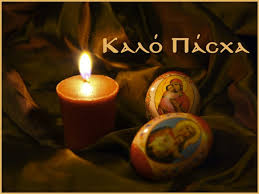 Ιδού ο Νυμφίος έρχεταιΜε την έλευση της Μεγάλης Εβδομάδας ξεκινά η προετοιμασία των πιστών για τα Άγια Πάθη. Τις ημέρες αυτές ψάλλεται η Ακολουθία του Νυμφίου με τα χαρακτηριστικής ποιητικής υμνογραφήματα «Ιδού ο Νυμφίος έρχεται, εν τω μέσω της νυκτός» και «Τον Νυμφώνα σου βλέπω Σωτήρ μου κεκοσμημένο».https://safeyoutube.net/w/Za25https://safeyoutube.net/w/6j25Το τροπάριο της ΚασιανήςΤο βράδυ της Μεγάλης Τρίτης, ψάλλεται στις Εκκλησίες ο όρθρος της Μεγάλης Τετάρτης. Το τελευταίο τροπάριο στην ακολουθία είναι αυτό της ευσεβούς και λογίας ποιητρίας του Βυζαντίου, Κασσιανής.https://safeyoutube.net/w/eT15https://safeyoutube.net/w/Vb25Σήμερον κρεμάται επί ξύλουΗ Μεγάλη Πέμπτη χαρακτηρίζεται ως η πιο θλιβερή ημέρα για τους πιστούς της Ορθοδοξίας, όπου διαβάζονται τα 12 Ευαγγέλια και ψέλνεται το τροπάριο «Σήμερον κρεμάται επί ξύλου».https://safeyoutube.net/w/OY15Εγκώμια της Μ. Παρασκευήςhttps://safeyoutube.net/w/Jc25Τα Εγκώμια στη βυζαντινή υμνολογία είνα ειδικά τροπάρια που ψάλλονται κατά τον όρθρο του Μεγάλου Σαββάτου. Κατά την τελετουργία ψάλλονται το βράδυ της Μεγάλης Παρασκευής, εντός των ναών, λίγο πριν την εκφορά του Επιταφίου, όπου μερικά εξ αυτών  επαναλαμβάνονται κατά την εκφορά.Πρόκειται για 185 σύντομα τροπάρια. Η πρώτη στάση  αρχίζει με το εγκώμιο «Η ζωή εν τάφω, κατετέθης, Χριστέ...».Η δεύτερη στάση  αρχίζει με το εγκώμιο «Άξιον εστί μεγαλύνειν σε τον Ζωοδότην...» Η τρίτη στάση  αρχίζει με το εγκώμιο «Αι γενεαί πάσαι ύμνον τη ταφή Σου προσφέρουσι, Χριστέ μου».Και οι τρεις παραπάνω στάσεις καταλήγουν με το ίδιο εγκώμιο με το οποίο ξεκινούν ενώ ο ιερέας ή αρχιερέας που λειτουργεί θυμιατίζει τον επιτάφιο και από τις τέσσερις πλευρές του. Τα εγκώμια αυτά είναι από «τα πιο αγαπητά ψάλματα των ορθοδόξων», γεμάτα από έντονα συγκινησιακά αισθήματα. Μεγάλο ΣάββατοΤο Μεγάλο Σάββατο στις 12.00 (δηλαδή ουσιαστικά την Κυριακή), έχουμε την ζωηφόρο Ανάσταση του Κυρίου μας, την ήττα του θανάτου και της φθοράς και την αφή του Αγίου Φωτός στον κόσμο από το Πανάγιο Τάφο.
Κυριακή του Πάσχα στις 11.00 π.μ. ή το απόγευμα, τελείται ο «Εσπερινός της Αγάπης», όπου σε πολλές γλώσσες διαβάζεται το Ιερό Ευαγγέλιο και διατρανώνεται παγκοσμίως η νίκη του θανάτου και η εποχή της Καινούριας Διαθήκης, της χαράς και της Αναστάσιμης ελπίδας.Χριστός Ανέστη!!!https://safeyoutube.net/w/j725